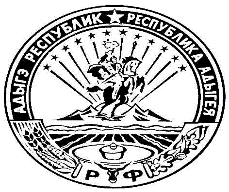 СОВЕТ НАРОДНЫХ ДЕПУТАТОВ МУНИЦИПАЛЬНОГО ОБРАЗОВАНИЯ «ТИМИРЯЗЕВСКОЕ СЕЛЬСКОЕ ПОСЕЛЕНИЕ»РФ, Республика Адыгея, 385746, п.Тимирязева, ул.Садовая, 14Р Е Ш Е Н И Е     СОВЕТА НАРОДНЫХ ДЕПУТАТОВ ТИМИРЯЗЕВСКОГО СЕЛЬСКОГО ПОСЕЛЕНИЯ»от 31.03.2016 г.                                                    				№171«О  внесении изменений и дополнений в 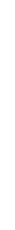 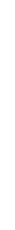 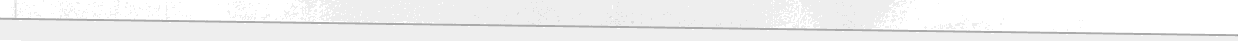 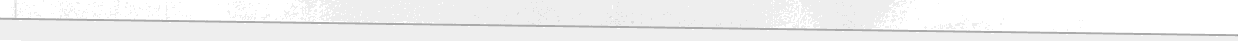 решение Совета народных депутатов муниципального образования «Тимирязевское сельское поселение» от  28.12.2015 № 161  «О бюджете муниципального  образования «Тимирязевское  сельское поселение» на 2016 год» В соответствии со статьей 25 Устава муниципального образования «Тимирязевское сельское поселение», Совет  народных депутатов муниципального образования «Тимирязевское сельское поселение» решил:1. Внести в решение Совета народных депутатов муниципального образования «Тимирязевское сельское поселение» от 28.12.2015 года №161  «О бюджете  муниципального   образования  «Тимирязевское сельское поселение»  на 2016 год» следующие изменения и дополнения:В статье 1:В пункте 1 подпункт 1: число 8954,2 тыс.руб. заменить числом 9085,9 тыс.руб. общий объем доходов;В  пункте 1 подпункт 2: число 8954,2 тыс.руб. заменить числом 9199,1 тыс.руб. общий объем расходов;2.  Приложения 2,3,4,5,9 изложить в новой редакции.2.Настоящее решение вступает в силу со дня его подписания.Глава муниципального образования «Тимирязевское  сельское поселение»                                                О.А. КалининаПриложение № 2Приложение № 2Приложение № 2Приложение № 2Приложение № 2к  Решению Совета народных депутатовк  Решению Совета народных депутатовк  Решению Совета народных депутатовк  Решению Совета народных депутатовк  Решению Совета народных депутатовмуниципального образованиямуниципального образованиямуниципального образованиямуниципального образованиямуниципального образования"Тимирязевское сельское поселение""Тимирязевское сельское поселение""Тимирязевское сельское поселение""Тимирязевское сельское поселение""Тимирязевское сельское поселение"от 31.03.2016 года №171от 31.03.2016 года №171от 31.03.2016 года №171от 31.03.2016 года №171от 31.03.2016 года №171Поступления  доходов  в   бюджет муниципального образования «Тимирязевское сельское поселение» в  2016  году  Поступления  доходов  в   бюджет муниципального образования «Тимирязевское сельское поселение» в  2016  году  Поступления  доходов  в   бюджет муниципального образования «Тимирязевское сельское поселение» в  2016  году  Поступления  доходов  в   бюджет муниципального образования «Тимирязевское сельское поселение» в  2016  году  Поступления  доходов  в   бюджет муниципального образования «Тимирязевское сельское поселение» в  2016  году  Поступления  доходов  в   бюджет муниципального образования «Тимирязевское сельское поселение» в  2016  году  Код бюджетнойклассификацииРоссийской ФедерацииНаименование доходовНаименование доходовСумма на 2016г., тыс.рубСумма на 2016г., тыс.рубСумма на 2016г., тыс.руб1223331 00 00000 00 0000 000НАЛОГОВЫЕ И НЕНАЛОГОВЫЕ ДОХОДЫНАЛОГОВЫЕ И НЕНАЛОГОВЫЕ ДОХОДЫ3826,73826,73826,71 01 00000 00 0000 000Налоги  на  прибыль, доходыНалоги  на  прибыль, доходы7007007001 01 02000 01 0000 110Налог на доходы физических лицНалог на доходы физических лиц7007007001 01 02010 01 0000 110Налог на доходы физических лиц с доходов, источником которых является налоговый агент, за исключением доходов, в отношении которых исчисление и уплата налога осуществляются в соответствии со статьями 227, 227.1 и 228 Налогового кодекса Российской ФедерацииНалог на доходы физических лиц с доходов, источником которых является налоговый агент, за исключением доходов, в отношении которых исчисление и уплата налога осуществляются в соответствии со статьями 227, 227.1 и 228 Налогового кодекса Российской Федерации7007007001 01 02020 01 0000 110Налог на доходы физических лиц с доходов, полученных от осуществления деятельности физическими лицами, зарегистрированными в качестве индивидуальных предпринимателей, нотариусов, занимающихся частной практикой, адвокатов, учредивших адвокатские кабинеты и других лиц, занимающихся частной практикой в соответствии со статьей 227 Налогового кодекса Российской ФедерацииФедерацииНалог на доходы физических лиц с доходов, полученных от осуществления деятельности физическими лицами, зарегистрированными в качестве индивидуальных предпринимателей, нотариусов, занимающихся частной практикой, адвокатов, учредивших адвокатские кабинеты и других лиц, занимающихся частной практикой в соответствии со статьей 227 Налогового кодекса Российской ФедерацииФедерацииНалог на доходы физических лиц с доходов, полученных от осуществления деятельности физическими лицами, зарегистрированными в качестве индивидуальных предпринимателей, нотариусов, занимающихся частной практикой, адвокатов, учредивших адвокатские кабинеты и других лиц, занимающихся частной практикой в соответствии со статьей 227 Налогового кодекса Российской ФедерацииФедерацииНалог на доходы физических лиц с доходов, полученных от осуществления деятельности физическими лицами, зарегистрированными в качестве индивидуальных предпринимателей, нотариусов, занимающихся частной практикой, адвокатов, учредивших адвокатские кабинеты и других лиц, занимающихся частной практикой в соответствии со статьей 227 Налогового кодекса Российской ФедерацииФедерацииНалог на доходы физических лиц с доходов, полученных от осуществления деятельности физическими лицами, зарегистрированными в качестве индивидуальных предпринимателей, нотариусов, занимающихся частной практикой, адвокатов, учредивших адвокатские кабинеты и других лиц, занимающихся частной практикой в соответствии со статьей 227 Налогового кодекса Российской ФедерацииФедерации1 03 00000 00 0000 000НАЛОГИ НА ТОВАРЫ (РАБОТЫ, УСЛУГИ), РЕАЛИЗУЕМЫЕ НА ТЕРРИТОРИИ РОССИЙСКОЙ ФЕДЕРАЦИИНАЛОГИ НА ТОВАРЫ (РАБОТЫ, УСЛУГИ), РЕАЛИЗУЕМЫЕ НА ТЕРРИТОРИИ РОССИЙСКОЙ ФЕДЕРАЦИИ7407407401 03 02000 01 0000 000Акцизы по подакцизным товарам (продукции), производимым на территории Российской ФедерацииАкцизы по подакцизным товарам (продукции), производимым на территории Российской Федерации7407407401 03 0223001 0000 110Доходы от уплаты акцизов на дизельное топливо, подлежащие распределению между бюджетами субъектов Российской Федерации и местными бюджетами с учетом установленных дифференцированных нормативов отчислений в местные бюджетыДоходы от уплаты акцизов на дизельное топливо, подлежащие распределению между бюджетами субъектов Российской Федерации и местными бюджетами с учетом установленных дифференцированных нормативов отчислений в местные бюджеты2592592591 03 02240 01 0000 110Доходы от уплаты акцизов на моторные масла для дизельных и (или) карбюраторных (инжекторных) двигателей, подлежащие распределению между бюджетами субъектов Российской Федерации и местными бюджетами с учетом установленных дифференцированных нормативов отчислений в местные бюджетыДоходы от уплаты акцизов на моторные масла для дизельных и (или) карбюраторных (инжекторных) двигателей, подлежащие распределению между бюджетами субъектов Российской Федерации и местными бюджетами с учетом установленных дифференцированных нормативов отчислений в местные бюджеты7,47,47,41 03 02250 01 0000 110Доходы от уплаты акцизов на автомобильный бензин, подлежащие распределению между бюджетами субъектов Российской Федерации и местными бюджетами с учетом установленных дифференцированных нормативов отчислений в местные бюджетыДоходы от уплаты акцизов на автомобильный бензин, подлежащие распределению между бюджетами субъектов Российской Федерации и местными бюджетами с учетом установленных дифференцированных нормативов отчислений в местные бюджеты473,6473,6473,61 03 02260 01 0000 110Доходы от уплаты акцизов на прямогонный бензин, подлежащие распределению между бюджетами субъектов Российской Федерации и местными бюджетами с учетом установленных дифференцированных нормативов отчислений в местные бюджетыДоходы от уплаты акцизов на прямогонный бензин, подлежащие распределению между бюджетами субъектов Российской Федерации и местными бюджетами с учетом установленных дифференцированных нормативов отчислений в местные бюджетыДоходы от уплаты акцизов на прямогонный бензин, подлежащие распределению между бюджетами субъектов Российской Федерации и местными бюджетами с учетом установленных дифференцированных нормативов отчислений в местные бюджетыДоходы от уплаты акцизов на прямогонный бензин, подлежащие распределению между бюджетами субъектов Российской Федерации и местными бюджетами с учетом установленных дифференцированных нормативов отчислений в местные бюджетыДоходы от уплаты акцизов на прямогонный бензин, подлежащие распределению между бюджетами субъектов Российской Федерации и местными бюджетами с учетом установленных дифференцированных нормативов отчислений в местные бюджеты1 05 00000 00 0000 000Налоги на  совокупный  доходНалоги на  совокупный  доход3,53,53,51 05 03000 01 0000 110Единый сельскохозяйственный налогЕдиный сельскохозяйственный налог3,53,53,51 06 00000 00 0000 000Налоги  на  имуществоНалоги  на  имущество2702702701 06 01000 00 0000 000Налог на имущество физических лицНалог на имущество физических лиц2702702701 06 01030 10 0000 110Налог на имущество физических лиц, взимаемый по ставкам, применяемым к объектам налогообложения, расположенным в границах сельских поселенийНалог на имущество физических лиц, взимаемый по ставкам, применяемым к объектам налогообложения, расположенным в границах сельских поселений2702702701 06 0400 02 0000 110Транспортный налогТранспортный налог0001 06 06000 10 0000110Земельный налогЗемельный налог2009200920091 06 06033 10 0000 110Земельный налог с организаций, обладающих земельным участком, расположенным в границах сельских поселенийЗемельный налог с организаций, обладающих земельным участком, расположенным в границах сельских поселений4094094091 06 06043 10 0000 110Земельный налог с физических лиц, обладающих земельным участком, расположенным в границах сельских поселенийЗемельный налог с физических лиц, обладающих земельным участком, расположенным в границах сельских поселений1600160016001 09 00000 00 0000 000Задолженность и перерасчеты по отмененным налогам, сборам и иным обязательным платежамЗадолженность и перерасчеты по отмененным налогам, сборам и иным обязательным платежам0001 08 00000 00 0000 000Государственная пошлинаГосударственная пошлина2525251 08 04020 01 0000 110Государственная пошлина за совершение нотариальных действий должностными лицами органов местного самоуправления, уполномоченными в соответствии с законодательными актами Российской Федерации на совершение нотариальных действийГосударственная пошлина за совершение нотариальных действий должностными лицами органов местного самоуправления, уполномоченными в соответствии с законодательными актами Российской Федерации на совершение нотариальных действий2525251 11 00000 00 0000 000Доходы от использования имущества, находящегося в государственной и муниципальной собственностиДоходы от использования имущества, находящегося в государственной и муниципальной  соб.                 Доходы от использования имущества, находящегося в государственной и муниципальной  соб.                 6868681 11 05035 10 0000 120Доходы от сдачи в аренду имущества, находящегося в оперативном управлении органов управления поселений и созданных ими учреждений (за исключением имущества муниципальных автономных учреждений)Доходы от сдачи в аренду имущества, находящегося в оперативном управлении органов управления поселений и созданных ими учреждений (за исключением имущества муниципальных автономных учреждений)6868681 16 00000 00 0000 000ШТРАФЫ, САНКЦИИ, ВОЗМЕЩЕНИЕ УЩЕРБАШТРАФЫ, САНКЦИИ, ВОЗМЕЩЕНИЕ УЩЕРБА11,211,211,21 16 90050 10 0000 140Прочие поступления от денежных взысканий (штрафов) и иных сумм в возмещение ущерба, зачисляемые в бюджеты сельских поселенийПрочие поступления от денежных взысканий (штрафов) и иных сумм в возмещение ущерба, зачисляемые в бюджеты сельских поселений11,211,211,22 00 00000 00 0000 000БЕЗВОЗМЕЗДНЫЕ ПОСТУПЛЕНИЯБЕЗВОЗМЕЗДНЫЕ ПОСТУПЛЕНИЯ5259,205259,205259,202 02 00000 00 0000 000Безвозмездные  поступления  от  других  бюджетов  бюджетной  системы РФБезвозмездные  поступления  от  других  бюджетов  бюджетной  системы РФ3465,803465,803465,802 02 01001 10 0000 151Дотации бюджетам поселения на выравнивание бюджетной обеспеченностиДотации бюджетам поселения на выравнивание бюджетной обеспеченности3077,43077,43077,42 02 03015 10 0000 151Субвенции бюджетам поселений на осуществление первичного воинского учета на территориях, где отсутствуют военные комиссариатыСубвенции бюджетам поселений на осуществление первичного воинского учета на территориях, где отсутствуют военные комиссариаты153,1153,1153,12 02 03024 10 0000 151Субвенции бюджетам сельских поселений на выполнение передаваемых полномочий субъектов Российской ФедерацииСубвенции бюджетам сельских поселений на выполнение передаваемых полномочий субъектов Российской Федерации38,838,838,82 02 04014 10 0000 151Межбюдженые трансферты, передаваемые бюджетам сельских поселений из бюджетов муниципальных районов на осуществление части полномочий по решению вопросов местного значения в соответствии с заключенными соглашениямиМежбюдженые трансферты, передаваемые бюджетам сельских поселений из бюджетов муниципальных районов на осуществление части полномочий по решению вопросов местного значения в соответствии с заключенными соглашениями64,864,864,82 02 09054 10 0000 151Прочие безвозмездные поступления в бюджеты поселений от бюджетов муниципальных районовПрочие безвозмездные поступления в бюджеты поселений от бюджетов муниципальных районов131,7131,7131,72 07 00000 00 0000 000Прочие безвозмездные поступленияПрочие безвозмездные поступления1793,41793,41793,42 07 05000 10 0000 180Прочие безвозмездные поступления в бюджеты сельских поселенийПрочие безвозмездные поступления в бюджеты сельских поселений1793,41793,41793,4В с е г о   д о х о д о вВ с е г о   д о х о д о в9085,909085,909085,90Приложение №3к  решению Совета народых депутатовмуниципального образования " Тимирязевское сельское поселение"от 31.03.2016 года №171Распределение расходов бюджета муниципального образования "Тимирязевское сельское поселение" на 2016 год по разделам, подразделам бюджетной классификации расходов бюджетов Российской ФедерацииРаспределение расходов бюджета муниципального образования "Тимирязевское сельское поселение" на 2016 год по разделам, подразделам бюджетной классификации расходов бюджетов Российской ФедерацииРаспределение расходов бюджета муниципального образования "Тимирязевское сельское поселение" на 2016 год по разделам, подразделам бюджетной классификации расходов бюджетов Российской ФедерацииРаспределение расходов бюджета муниципального образования "Тимирязевское сельское поселение" на 2016 год по разделам, подразделам бюджетной классификации расходов бюджетов Российской ФедерацииРаспределение расходов бюджета муниципального образования "Тимирязевское сельское поселение" на 2016 год по разделам, подразделам бюджетной классификации расходов бюджетов Российской ФедерацииРаспределение расходов бюджета муниципального образования "Тимирязевское сельское поселение" на 2016 год по разделам, подразделам бюджетной классификации расходов бюджетов Российской Федерациитыс.руб.НаименованиеНаименованиеНаименованиеРаздел, подразделРаздел, подразделСумма на 2016 годОбщегосударственные вопросыОбщегосударственные вопросыОбщегосударственные вопросы01000100                                     4 086,30   Функционирование высшего должностного лица субъекта РФ и муниципального образованияФункционирование высшего должностного лица субъекта РФ и муниципального образованияФункционирование высшего должностного лица субъекта РФ и муниципального образования01020102                                       692,10   Функционирование Правительства Российской Федерации, высших исполнительных  органов власти субъектов Российской Федерации, местных администрацийФункционирование Правительства Российской Федерации, высших исполнительных  органов власти субъектов Российской Федерации, местных администрацийФункционирование Правительства Российской Федерации, высших исполнительных  органов власти субъектов Российской Федерации, местных администраций01040104                                    3 193,50   Обеспечение деятельности финансовых, налоговых и таможенных органов и органов финансового (финансово-бюджетного) надзораОбеспечение деятельности финансовых, налоговых и таможенных органов и органов финансового (финансово-бюджетного) надзораОбеспечение деятельности финансовых, налоговых и таможенных органов и органов финансового (финансово-бюджетного) надзора01060106                                         24,80   Обеспечение проведения выборов и референдумовОбеспечение проведения выборов и референдумовОбеспечение проведения выборов и референдумов01070107Резервные фондыРезервные фондыРезервные фонды01110111                                         42,30   Другие общегосударственные вопросыДругие общегосударственные вопросыДругие общегосударственные вопросы01130113                                       133,60   Национальная оборонаНациональная оборонаНациональная оборона02000200                                        153,10   Мобилизационная и вневойсковая подготовкаМобилизационная и вневойсковая подготовкаМобилизационная и вневойсковая подготовка02030203                                       153,10   Национальная безопасность и правоохранительная деятельностьНациональная безопасность и правоохранительная деятельностьНациональная безопасность и правоохранительная деятельность03000300                                          37,00   Предупреждение и ликвидация последствий чрезавычайных ситуаций природного и техногенного характера, гражданская оборонаПредупреждение и ликвидация последствий чрезавычайных ситуаций природного и техногенного характера, гражданская оборонаПредупреждение и ликвидация последствий чрезавычайных ситуаций природного и техногенного характера, гражданская оборона03090309                                         37,00   Национальная экономикаНациональная экономикаНациональная экономика04000400                                        813,00   Дорожное хозяйство (дорожные фонды)Дорожное хозяйство (дорожные фонды)Дорожное хозяйство (дорожные фонды)04090409                                       784,00   Другие вопросы в области национальной экономикиДругие вопросы в области национальной экономикиДругие вопросы в области национальной экономики04120412                                         29,00   Жилищно-коммунальное хозяйствоЖилищно-коммунальное хозяйствоЖилищно-коммунальное хозяйство05000500                                     1 394,70   Коммунальное хозяйствоКоммунальное хозяйствоКоммунальное хозяйство05020502                                    1 232,50   БлагоустройствоБлагоустройствоБлагоустройство05030503                                       162,20   Культура, кинематографияКультура, кинематографияКультура, кинематография08000800                                        762,50   КультураКультураКультура08010801                                       762,50   Социальная политикаСоциальная политикаСоциальная политика10001000                                     1 947,50   Пенсионное обеспечениеПенсионное обеспечениеПенсионное обеспечение10011001                                       154,10   Социальное обеспечение населенияСоциальное обеспечение населенияСоциальное обеспечение населения10031003                                    1 793,40   Физкультура и спортФизкультура и спортФизкультура и спорт11021102                                            5,00   Массовый спортМассовый спортМассовый спорт11021102                                           5,00   Межбюджетные трансферты бюджетам субъектов РФ и муниципальных образований общего характераМежбюджетные трансферты бюджетам субъектов РФ и муниципальных образований общего характераМежбюджетные трансферты бюджетам субъектов РФ и муниципальных образований общего характера14001400                                               -      Всего расходов:   Всего расходов:   Всего расходов:                                        9 199,10   Приложение № 5к решению Совета народых депутатовмуниципального образования" Тимирязевское сельское поселение"от 31.03.2016 года №171Приложение № 5к решению Совета народых депутатовмуниципального образования" Тимирязевское сельское поселение"от 31.03.2016 года №171Приложение № 5к решению Совета народых депутатовмуниципального образования" Тимирязевское сельское поселение"от 31.03.2016 года №171Приложение № 5к решению Совета народых депутатовмуниципального образования" Тимирязевское сельское поселение"от 31.03.2016 года №171Приложение № 5к решению Совета народых депутатовмуниципального образования" Тимирязевское сельское поселение"от 31.03.2016 года №171Приложение № 5к решению Совета народых депутатовмуниципального образования" Тимирязевское сельское поселение"от 31.03.2016 года №171Приложение № 5к решению Совета народых депутатовмуниципального образования" Тимирязевское сельское поселение"от 31.03.2016 года №171Приложение № 5к решению Совета народых депутатовмуниципального образования" Тимирязевское сельское поселение"от 31.03.2016 года №171Приложение № 5к решению Совета народых депутатовмуниципального образования" Тимирязевское сельское поселение"от 31.03.2016 года №171Приложение № 5к решению Совета народых депутатовмуниципального образования" Тимирязевское сельское поселение"от 31.03.2016 года №171Ведомственная структура расходов бюджета муниципального образования " Тимирязевское сельское поселение" на 2016 год Ведомственная структура расходов бюджета муниципального образования " Тимирязевское сельское поселение" на 2016 год Ведомственная структура расходов бюджета муниципального образования " Тимирязевское сельское поселение" на 2016 год Ведомственная структура расходов бюджета муниципального образования " Тимирязевское сельское поселение" на 2016 год Ведомственная структура расходов бюджета муниципального образования " Тимирязевское сельское поселение" на 2016 год Ведомственная структура расходов бюджета муниципального образования " Тимирязевское сельское поселение" на 2016 год Ведомственная структура расходов бюджета муниципального образования " Тимирязевское сельское поселение" на 2016 год Ведомственная структура расходов бюджета муниципального образования " Тимирязевское сельское поселение" на 2016 год Ведомственная структура расходов бюджета муниципального образования " Тимирязевское сельское поселение" на 2016 год тыс.руб.тыс.руб.НаименованиеВедомствоРаздел, подразделЦелевая статьявид расходоввид расходовкодСумма на 2016 годСумма на 2016 годАДМИНИСТРАЦИЯ МУНИЦИПАЛЬНОГО ОБРАЗОВАНИЯ "ТИМИРЯЗЕВСКОЕ СЕЛЬСКОЕ ПОСЕЛЕНИЕ"767                            9 199,10                               9 199,10   Общегосударственные вопросы7670100                            4 086,30                               4 086,30   Функционирование высшего должностного лица субъекта РФ и муниципального образования7670102                              692,10                                 692,10   Обеспечение деятельности высшего должностного лица767010261001 00000                              692,10                                 692,10   Глава муниципального образования767010261001 00100                               692,10                                  692,10   Расходы на выплаты персоналу в целях обеспечения выполнения функций государственными (муниципальными) органами, казенными учреждениями, органами управления государственными внебюджетными фондами767010261001 00100100100                               692,10                                  692,10   Расходы на выплаты персоналу в целях обеспечения выполнения функций государственными (муниципальными) органами, казенными учреждениями, органами управления государственными внебюджетными фондами767010261001 00100121                                   532,60                                  532,60   Расходы на выплаты персоналу в целях обеспечения выполнения функций государственными (муниципальными) органами, казенными учреждениями, органами управления государственными внебюджетными фондами767010261001 00100129                               159,50                                  159,50   Функционирование Правительства Российской Федерации, высших исполнительных  органов власти субъектов Российской Федерации, местных администраций7670104Реализация функций местной администрации767010461006 00000                           3 193,50                              3 193,50   Центральный аппарат767010461006 80400                            3 193,50                               3 193,50   Расходы на выплаты персоналу в целях обеспечения выполнения функций государственными (муниципальными) органами, казенными учреждениями, органами управления государственными внебюджетными фондами767010461006 80400100100                            2 783,50                               2 783,50   Расходы на выплаты персоналу в целях обеспечения выполнения функций государственными (муниципальными) органами, казенными учреждениями, органами управления государственными внебюджетными фондами767010461006 80400121                            2 148,60                               2 148,60   Расходы на выплаты персоналу в целях обеспечения выполнения функций государственными (муниципальными) органами, казенными учреждениями, органами управления государственными внебюджетными фондами767010461006 80400129                               634,90                                  634,90   Закупка товаров, работ и услуг для государственных (муниципальных) нужд767010461006 80400200200                               378,50                                  378,50   Закупка товаров, работ и услуг для государственных (муниципальных) нужд767010461006 80400242                               173,00                                  173,00   Закупка товаров, работ и услуг для государственных (муниципальных) нужд767010461006 80400244                               205,50                                  205,50   Иные бюджетные ассигнования767010461006 80400800800                                 31,50                                    31,50   Уплата налогов, сборов и иных платежей767010461006 80400851                                 24,00                                    24,00   уплата прочих налогов и сборов767010461006 80400852                                   7,50                                      7,50   Обеспечение деятельности финансовых, налоговых и таможенных органов и органов финансового (финансово-бюджетного) надзора7670106                                24,80                                   24,80   Обеспечение деятельности контрольног (контрольно-счетного) органа767010661004 00000                                24,80                                   24,80   Обеспечение функций органами местного самоуправления767010661004 80400                                 24,80                                    24,80   Межбюджетные трансферты767010661004 80400500500                                 24,80                                    24,80   Обеспечение проведения выборов и референдумов7670107                                     -                                           -      Иные бюджетные трансферты767010661004 80400540                                 24,80                                    24,80   Резервные фонды7670111                                42,30                                   42,30   Резервные средства767011162002 00000                                42,30                                   42,30   Резервные фонды администраций поселений767011162002 05100                                 42,30                                    42,30   Иные бюджетные ассигнования767011162002 05100200200                                 42,30                                    42,30   Резервные средства767011162002 05100244                                 42,30                                    42,30   Другие общегосударственные вопросы7670113                              133,60                                 133,60   Реализация полномочий Республики Адыгея, переданных для осуществления органам местного самоуправления, осуществляемые за счет средств республиканского бюджета Республики Адыгея767011361007 00000                                38,80                                   38,80   Субвенции на осуществление государственных полномочий Республики Адыгея в сфере административных правоотношений 767011361007 61010                                 38,80                                    38,80   Закупка товаров, работ и услуг для государственных (муниципальных) нужд767011361007 61010200200                                 38,80                                    38,80   Закупка товаров, работ и услуг для государственных (муниципальных) нужд767011361007 61010242                                 19,40                                    19,40   Закупка товаров, работ и услуг для государственных (муниципальных) нужд767011361007 61010244                                 19,40                                    19,40   Реализация полномочий муниципального района, в сфере жилищных отношений767011361006 70040                                64,80                                   64,80   Обеспечение функций органами местного самоуправления на исполнение части полномочий муниципального района в сфере жилищных отношений767011361006 70040                                 64,80                                    64,80   Закупка товаров, работ и услуг для государственных (муниципальных) нужд767011361006 70040200200                                 64,80                                    64,80   Закупка товаров, работ и услуг для государственных (муниципальных) нужд767011361006 70040242                                 40,00                                    40,00   Закупка товаров, работ и услуг для государственных (муниципальных) нужд767011361006 70040244                                 24,80                                    24,80   Исполнение судебных актов по искам к муниципальному образованию767011362004 00000                                30,00                                   30,00   Исполнение судебных актов и мировых соглашений по возмещению вреда, причиненного в результате незаконных действий (бездействия) органов местного самоуправления либо должностных лиц муниципального образования767011362004 04160                                 30,00                                    30,00   Иные бюджетные ассигнования767011362004 04160800800                                 30,00                                    30,00   уплата прочих налогов и сборов767011362004 04160852                                 30,00                                    30,00   Национальная оборона7670200                               153,10                                  153,10   Мобилизационная и вневойсковая подготовка7670203                              153,10                                 153,10   Реализация государственных полномочий РФ767020361008 00000                              153,10                                 153,10   Осуществление первичного воинского учета на территории где отсутствуют военные комиссариаты767020361008 51180                               153,10                                  153,10   Расходы на выплаты персоналу в целях обеспечения выполнения функций государственными (муниципальными) органами, казенными учреждениями, органами управления государственными внебюджетными фондами767020361008 51180100100                               153,10                                  153,10   Расходы на выплаты персоналу в целях обеспечения выполнения функций государственными (муниципальными) органами, казенными учреждениями, органами управления государственными внебюджетными фондами767020361008 51180121                               117,60                                  117,60   Расходы на выплаты персоналу в целях обеспечения выполнения функций государственными (муниципальными) органами, казенными учреждениями, органами управления государственными внебюджетными фондами767020361008 51180129                                 35,50                                    35,50   Национальная безопасность и правоохранительная деятельность7670300                                 37,00                                    37,00   Предупреждение и ликвидация последствий чрезавычайных ситуаций природного и техногенного характера, гражданская оборона7670309                                32,00                                   32,00   Непрограмные мероприятия в области национальной безопасности767030969000 00000                                32,00                                   32,00   Мероприятия по предупреждению и ликвидации чрезвычайных ситуаций767030969001 00110                                 32,00                                    32,00   Закупка товаров, работ и услуг для государственных (муниципальных) нужд767030969001 00110200200                                 32,00                                    32,00   Закупка товаров, работ и услуг для государственных (муниципальных) нужд767030969001 00110244                                 32,00                                    32,00   Мероприятия по обеспечению общественной безопасности767030969002 00140                                   5,00                                      5,00   Мероприятия по обеспечению общественной безопасности767030969002 00140200200                                   5,00                                      5,00   Закупка товаров, работ и услуг для государственных (муниципальных) нужд767030969002 00140244                                   5,00                                      5,00   Национальная экономика7670400                               813,00                                  813,00   Дорожное хозяйство (дорожные фонды)7670409                              784,00                                 784,00   Мероприятия в области дорожного хозяйства767040963001 00000                              784,00                                 784,00   Мероприятия за счет средств дорожного фонда767040963001 00810                               784,00                                  784,00   Закупка товаров, работ и услуг для государственных (муниципальных) нужд767040963001 00810200200                               784,00                                  784,00   Федеральная целевая программа Устойчивое развитие сельских территорий767040994000 00000Закупка товаров, работ и услуг для государственных (муниципальных) нужд767040963001 00810244                               784,00                                  784,00   Другие вопросы в области национальной экономики7670412                                29,00                                   29,00   Мероприятия в области архитектуры и градостроительства767041263002 00000                                29,00                                   29,00   Непрораммные мероприятия в области архитектуры и градостроительства767041263002 01200                                 29,00                                    29,00   Закупка товаров, работ и услуг для государственных (муниципальных) нужд767041263002 01200200200                                 29,00                                    29,00   Закупка товаров, работ и услуг для государственных (муниципальных) нужд767041263002 01200244                                 29,00                                    29,00   Жилищно-коммунальное хозяйство7670500                            1 394,70                               1 394,70   Жилищное хозяйство7670501                                     -                                           -      Коммунальное хозяйство7670502                           1 232,50                              1 232,50   Непрограммные мероприятия в области ЖКХ767050264000 00000                           1 100,80                              1 100,80   Мероприятия по организации водоснабжения767050264002 00930                               386,00                                  386,00   Закупка товаров, работ и услуг для государственных (муниципальных) нужд767050264002 00930200200                               386,00                                  386,00   Закупка товаров, работ и услуг для государственных (муниципальных) нужд767050264002 00930244                               386,00                                  386,00   Мероприятия по организации водоотведения767050264002  00940                               561,80                                  561,80   Закупка товаров, работ и услуг для государственных (муниципальных) нужд767050264002 00940200200                               561,80                                  561,80   Закупка товаров, работ и услуг для государственных (муниципальных) нужд767050264002 00940244                               561,80                                  561,80   Мероприятия по организации газоснабжения767050264002 00950                                 68,00                                    68,00   Закупка товаров, работ и услуг для государственных (муниципальных) нужд767050264002 00950200200                                 68,00                                    68,00   Закупка товаров, работ и услуг для государственных (муниципальных) нужд767050264002 00950244                                 68,00                                    68,00   Мероприятия по организации теплоснабжения767050264002 00960                                 85,00                                    85,00   Закупка товаров, работ и услуг для государственных (муниципальных) нужд767050264002 00960200200                                 42,50                                    42,50   Закупка товаров, работ и услуг для государственных (муниципальных) нужд767050264002 00960244                                 42,50                                    42,50   Закупка товаров, работ и услуг для государственных (муниципальных) нужд767050264002 00960800800                                 42,50                                    42,50   Закупка товаров, работ и услуг для государственных (муниципальных) нужд767050264002 00960851                                 42,50                                    42,50   Муниципальная программа муниципального образования Майкопского района "Комплексная поддержка жилищно- коммунального хозяйства"76705027700000000                               131,70                                  131,70   Иные межбюджетные трансферты на осуществление мероприятий муниципальной программы76705027700170010                               131,70                                  131,70   Закупка товаров, работ и услуг для государственных (муниципальных) нужд76705027700170010200200                               131,70                                  131,70   Закупка товаров, работ и услуг для государственных (муниципальных) нужд76705027700170010244                               131,70                                  131,70   Благоустройство7670503                              162,20                                 162,20   Непрограмные мероприятия по благоустройству767050364003 00000                              162,20                                 162,20   Уличное освещение767050364003 00970                               106,00                                  106,00   Закупка товаров, работ и услуг для государственных (муниципальных) нужд767050364003 00970200200                               106,00                                  106,00   Закупка товаров, работ и услуг для государственных (муниципальных) нужд767050364003 00970244                               106,00                                  106,00   Иные мероприятия по благоустройству767050364003 01990                                 56,20                                    56,20   Закупка товаров, работ и услуг для государственных (муниципальных) нужд767050364003 01990200200                                 50,70                                    50,70   Закупка товаров, работ и услуг для государственных (муниципальных) нужд767050364003 01990244                                 50,70                                    50,70   Иные бюджетные ассигнования767050364003 01990800800                                   5,50                                      5,50   Уплата налогов, сборов и иных платежей767050364003 01990851                                   4,90                                      4,90   уплата прочих налогов и сборов767050364003 01990852                                   0,60                                      0,60   Культура и кинематография7670800                               762,50                                  762,50   Культура7670801                              762,50                                 762,50   Непрограммные мероприятия в области культуры767080166000 00000                              762,50                                 762,50   Создание условий для обеспечения жителей поселения услугами организации культуры767080166000 02010                               762,50                                  762,50   Закупка товаров, работ и услуг для государственных (муниципальных) нужд767080166000 02010200200                               762,50                                  762,50   7670801                                     -                                           -      Закупка товаров, работ и услуг для государственных (муниципальных) нужд767080166000 02010242                                   4,50                                      4,50   Закупка товаров, работ и услуг для государственных (муниципальных) нужд767080166000 02010244                               621,00                                  621,00   Уплата налогов, сборов и иных платежей767080166000 02010800800                               137,00                                  137,00   Уплата налогов, сборов и иных платежей767080166000 02010851                               137,00                                  137,00   Социальная политика7671000                            1 947,50                               1 947,50   Пенсионное обеспечение7671001                              154,10                                 154,10   Непрограммные мероприятия в области социальной политике767100167000 00000                              154,10                                 154,10   Доплаты к пенсиям  муниципальных служащих767100167001 03000                               154,10                                  154,10   Социальное обеспечение и иные выплаты населению767100167001 03000300300                               154,10                                  154,10   Иные пенсии, социальные доплаты к пенсиям767100167001 03000312                               154,10                                  154,10   Социальное обеспечение населения7671003                           1 793,40                              1 793,40   Социальное обеспечение и иные выплаты населениюСоциальное обеспечение и иные выплаты населению100392000 R0200300Муниципальная программа "Обеспечение жильем молодых семей"767100392000 00000                           1 793,40                              1 793,40   Обеспечение жильем в рамках МП "Обеспечение жильем молодых семей»  бюджет поселения767100392000 L0200                            1 793,40                               1 793,40   Социальное обеспечение и иные выплаты населению767100392000 L0200300300                            1 793,40                               1 793,40   Субсидии гражданам на приобретение жилья767100392000 L0200322                            1 793,40                               1 793,40   Физкультура и спорт767110268000 00000                                   5,00                                      5,00   Массовый спорт767110268000 05010200200                                   5,00                                      5,00   Закупка товаров, работ и услуг для государственных (муниципальных) нужд767110268000 05010244                                   5,00                                      5,00   Обслуживание государственного и муниципального долга7661300                                      -                                            -      Межбюджетные трансферты бюджетам субъектов РФ и муниципальных образований общего характера7661400                                      -                                            -      Всего расходов:                               9 199,10                               9 199,10   Приложение № 9Приложение № 9Приложение № 9Приложение № 9Приложение № 9Приложение № 9к решению Совета к решению Совета к решению Совета к решению Совета к решению Совета к решению Совета народных депутатов муниципального народных депутатов муниципального народных депутатов муниципального народных депутатов муниципального народных депутатов муниципального народных депутатов муниципального образования "Тимирязевское сельское поселение"образования "Тимирязевское сельское поселение"образования "Тимирязевское сельское поселение"образования "Тимирязевское сельское поселение"образования "Тимирязевское сельское поселение"образования "Тимирязевское сельское поселение"от 31.03.2016 года №171    от 31.03.2016 года №171    от 31.03.2016 года №171    от 31.03.2016 года №171    от 31.03.2016 года №171    от 31.03.2016 года №171    Перечень муниципальных программ муниципального образования "Тимирязевское сельское поселение" на 2016 год Перечень муниципальных программ муниципального образования "Тимирязевское сельское поселение" на 2016 год Перечень муниципальных программ муниципального образования "Тимирязевское сельское поселение" на 2016 год Перечень муниципальных программ муниципального образования "Тимирязевское сельское поселение" на 2016 год Перечень муниципальных программ муниципального образования "Тимирязевское сельское поселение" на 2016 год Перечень муниципальных программ муниципального образования "Тимирязевское сельское поселение" на 2016 год Перечень муниципальных программ муниципального образования "Тимирязевское сельское поселение" на 2016 год Перечень муниципальных программ муниципального образования "Тимирязевское сельское поселение" на 2016 год Перечень муниципальных программ муниципального образования "Тимирязевское сельское поселение" на 2016 год тыс.руб.тыс.руб.тыс.руб.наименование программынаименование программынаименование программынаименование программынаименование программынаименование программысумма на 2016 г.сумма на 2016 г.сумма на 2016 г.Муниципальная  целевая программа "Повышение безопасности дорожного движения и снижение дорожно - транспортного травматизма на территории муниципального образования "Тимирязевское сельское поселение"на 2016 год.Муниципальная  целевая программа "Повышение безопасности дорожного движения и снижение дорожно - транспортного травматизма на территории муниципального образования "Тимирязевское сельское поселение"на 2016 год.Муниципальная  целевая программа "Повышение безопасности дорожного движения и снижение дорожно - транспортного травматизма на территории муниципального образования "Тимирязевское сельское поселение"на 2016 год.Муниципальная  целевая программа "Повышение безопасности дорожного движения и снижение дорожно - транспортного травматизма на территории муниципального образования "Тимирязевское сельское поселение"на 2016 год.Муниципальная  целевая программа "Повышение безопасности дорожного движения и снижение дорожно - транспортного травматизма на территории муниципального образования "Тимирязевское сельское поселение"на 2016 год.Муниципальная  целевая программа "Повышение безопасности дорожного движения и снижение дорожно - транспортного травматизма на территории муниципального образования "Тимирязевское сельское поселение"на 2016 год.784,0784,0784,0Муниципальная целевая программа "Обеспечение жильем молодых семей  в МО "Тимирязевское сельское поселение" на 2012- 2016 годы."Муниципальная целевая программа "Обеспечение жильем молодых семей  в МО "Тимирязевское сельское поселение" на 2012- 2016 годы."Муниципальная целевая программа "Обеспечение жильем молодых семей  в МО "Тимирязевское сельское поселение" на 2012- 2016 годы."Муниципальная целевая программа "Обеспечение жильем молодых семей  в МО "Тимирязевское сельское поселение" на 2012- 2016 годы."Муниципальная целевая программа "Обеспечение жильем молодых семей  в МО "Тимирязевское сельское поселение" на 2012- 2016 годы."Муниципальная целевая программа "Обеспечение жильем молодых семей  в МО "Тимирязевское сельское поселение" на 2012- 2016 годы."1793,41793,41793,4ИТОГОИТОГОИТОГОИТОГОИТОГОИТОГО2577,42577,42577,4Начальник финансового отдела –       Начальник финансового отдела –       Начальник финансового отдела –       Начальник финансового отдела –       Начальник финансового отдела –       Начальник финансового отдела –       Н.В.ОбразцоваН.В.ОбразцоваН.В.Образцова